T.C.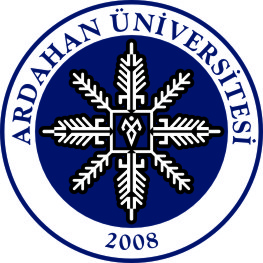 ARDAHAN ÜNİVERSİTESİLisansüstü Eğitim Enstitüsü MüdürlüğüYATAY GEÇİŞ BAŞVURU FORMULİSANSÜSTÜ EĞİTİM ENSTİTÜSÜ MÜDÜRLÜĞÜNE……………………………………Enstitüsü……………………………………………… ……………………………………………… Ana Bilim-Bilim Dalı ………………. numaralı Tezli Yüksek Lisans programı öğrencisiyim. Halen (ders  / tez ) aşamasındayım. …………………………………………………………………………………Ana Bilim-Bilim Dalı Tezli Yüksek Lisans programına yatay geçiş yapmak istiyorum.  	Gereğini arz ederim.																			        ........./........./20......								             ................................................											  (Ad, Soyad, İmza)Adres:	 ................................................................................................................................................	..............................................................................................................................................	...............................................................................................................................................Telefon: Ev:......................................................................................................................................	   İş:........................................................................................................................................E-posta:    ..............................................................@.......................................................................EKLER : 1- Halen Kayıtlı Bulunduğu Enstitüden Alacağı Not Döküm Belgesi (Transkript)  2- Halen Kayıtlı Bulunduğu Enstitüden Alacağı Öğrenciliği İle İlgili Son Durumunu Gösterir     Öğrenci Durum Belgesi (Aşama Olarak) 3- Öğrenci Disiplin Belgesi